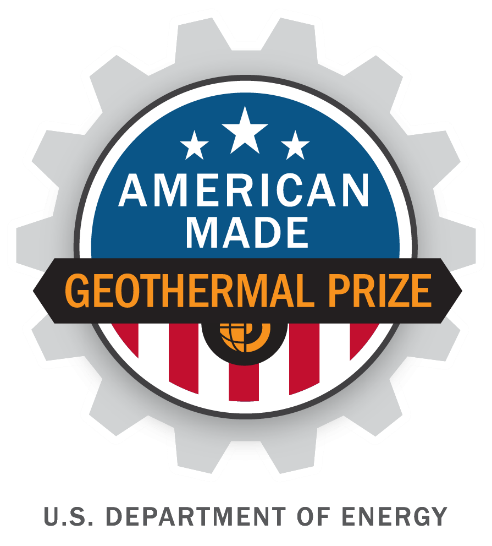 American-Made Geothermal Lithium Extraction Prize PHASE 1 SUBMISSION
Industry Advisory Panel (IAP) Request

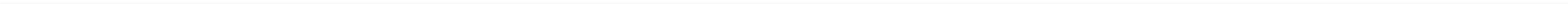 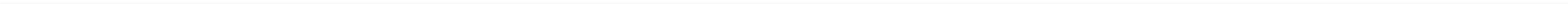 Please rank the top four (4) IAP members that you would like to work with during Phase 2 of this competition, with 1 being your first choice.IAP MemberRankIAP MemberRankDerek Benson
EnergySource Minerals, LLCStephen Harrison
All America LithiumKevin Brown
GEOKEMDan Hoyer
Veizades & AssociatesJason Czapla
Controlled Thermal ResourcesMike O’Sullivan
Geo40Darrell Gallup
ThermochemAndy Robinson
Standard Lithium Ltd.Katharina Gerber
Vulcan Energy ResourcesJonathan Weisgall
Berkshire Hathaway Energy Co.Industry Advisory Panel Assistance Request (2 pages, including images, not including cover page, not public)Provide a two-page description of where your unique solution would be most aided by the input from an IAP member. Outline open science or engineering questions, facilities/supply needs, and other requests for expertise. The Prize Administrator will make this request broadly available to the members of the IAP.